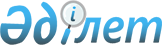 О внесении изменений и дополнений в решение Жаркаинского районного маслихата от 4 ноября 2013 года № 5С-27/3 "Об утверждении Правил оказания социальной помощи, установления размеров и определения перечня отдельных категорий нуждающихся граждан в Жаркаинском районе"
					
			Утративший силу
			
			
		
					Решение Жаркаинского районного маслихата Акмолинской области от 25 апреля 2016 года № 6С-3/5. Зарегистрировано Департаментом юстиции Акмолинской области 19 мая 2016 года № 5361. Утратило силу решением Жаркаинского районного маслихата Акмолинской области от 26 марта 2018 года № 6С-20/4
      Сноска. Утратило силу решением Жаркаинского районного маслихата Акмолинской области от 26.03.2018 № 6С-20/4 (вводится в действие со дня официального опубликования).

      Примечание РЦПИ.

      В тексте документа сохранена пунктуация и орфография оригинала.

      В соответствии со статьей 56 Бюджетного Кодекса Республики Казахстан от 4 декабря 2008 года, статьей 6 Закона Республики Казахстан от 23 января 2001 года "О местном государственном управлении и самоуправлении в Республике Казахстан", Типовыми правилами оказания социальной помощи, установления размеров и определения перечня отдельных категорий нуждающихся граждан, утвержденными Постановлением Правительства Республики Казахстан от 21 мая 2013 года № 504, Жаркаинский районный маслихат РЕШИЛ:

      1. Внести в решение Жаркаинского районного маслихата "Об утверждении Правил оказании социальной помощи, установления размеров и определения перечня отдельных категорий нуждающихся граждан в Жаркаинском районе" от 4 ноября 2013 года № 5С-27/3 (зарегистрировано в Реестре государственной регистрации нормативных правовых актов № 3891, опубликовано 29 ноября 2013 года в районной газете "Целинное знамя") следующие изменения и дополнения:

      в Правилах оказания социальной помощи, установления размеров и определения перечня отдельных категорий нуждающихся граждан в Жаркаинском районе, утвержденных указанным решением:

      подпункт 9 пункта 2 изложить в новой редакции:

      "уполномоченная организация - Жаркаинское районное отделение Департамента "Государственный центр по выплате пенсий" - филиала некоммерческого акционерного общества "Государственная корпорация" Правительство для граждан" по Акмолинской области;";

      абзац 11 пункта 9 изложить в новой редакции:

      "студентам, из числа детей-сирот, детей оставшихся без попечения родителей, из семей, имеющих инвалидов, малообеспеченных, многодетных и неполных семей.";

      абзац 2 пункта 11 изложить в новой редакции:

      "онкологическим больным, прошедшим специальное лечение в условиях онкологического стационара по заявлению, на основании выписки из истории болезни - в размере 15 месячных расчетных показателей, не учитывая среднедушевой доход гражданина (семьи);";

      абзац 3 пункта 11 изложить в новой редакции:

      "больным туберкулезом на лечение, на основании списков государственного коммунального предприятия на праве хозяйственного ведения "Жаркаинская центральная районная больница" - в размере 15 месячных расчетных показателей, не учитывая среднедушевой доход гражданина (семьи);";

      дополнить пунктом 13-1 следующего содержания:

      "13-1.Студентам, из числа детей-сирот, детей, оставшихся без попечения родителей, из семей, имеющих инвалидов, малообеспеченных, многодетных и неполных семей, обучающимся в высших медицинских учебных заведениях – в размере 100 процентов возмещения затрат за обучение один раз в год, по заявлению, на основании копии договора с учебным заведением, заверенной нотариально, справки с места учебы и справки, подтверждающей принадлежность к указанным категориям заявителя, договора между государственным учреждением "Отдел занятости и социальных программ", студентом и работодателем.";

      пункт 27 исключить.

      2. Настоящее решение вступает в силу со дня государственной регистрации в Департаменте юстиции Акмолинской области и вводится в действие со дня официального опубликования.
      "СОГЛАСОВАНО"
      25.04.2016
					© 2012. РГП на ПХВ «Институт законодательства и правовой информации Республики Казахстан» Министерства юстиции Республики Казахстан
				
      Председатель сессии
районного маслихата

Ж.Мынбаев

      Секретарь районного маслихата

У.Ахметова

      Аким Жаркаинского района

А.Уисимбаев
